	                   Východočeské soutěže                            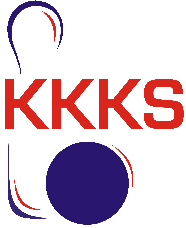 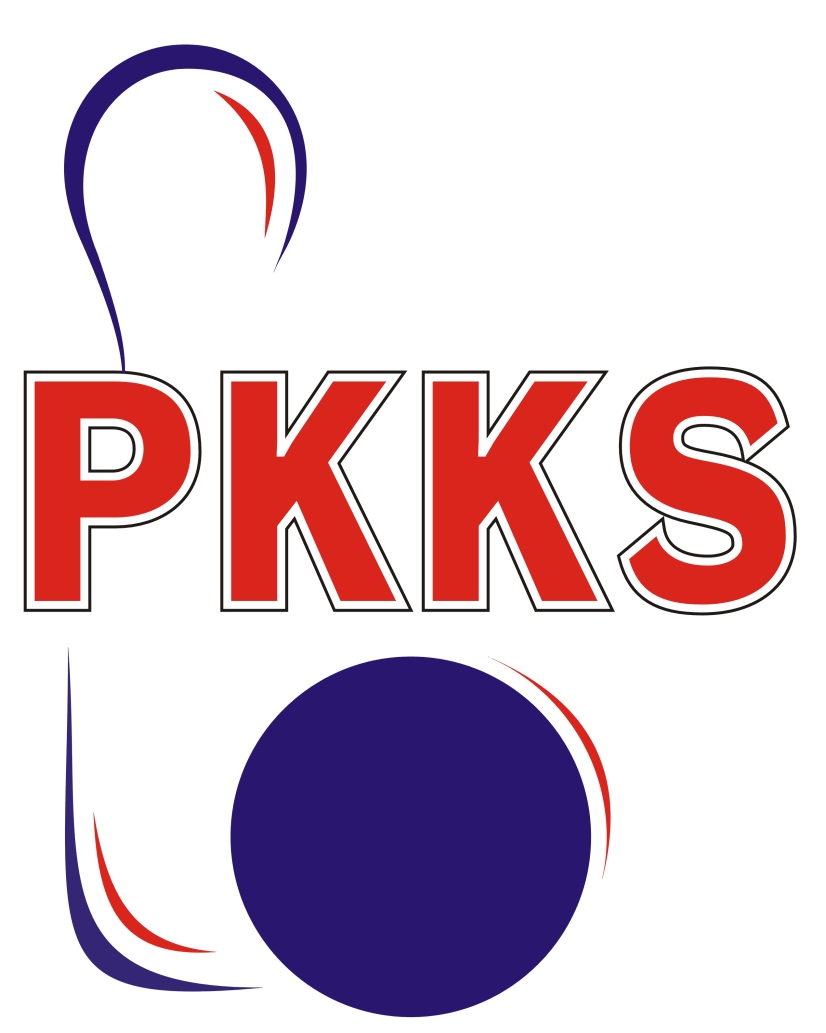                                                                   skupina B                                           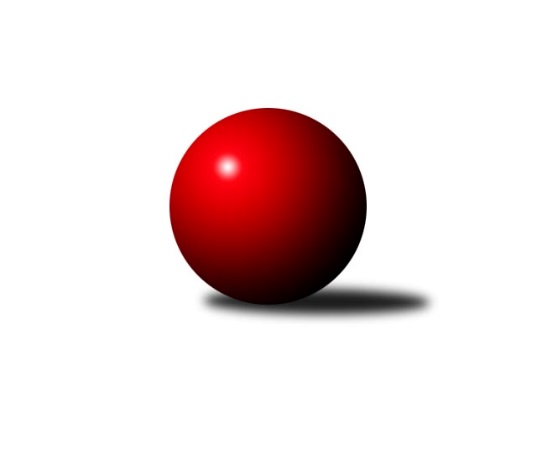 Č.16Ročník 2023/2024	1.3.2024Nejlepšího výkonu v tomto kole: 1804 dosáhlo družstvo: SKK Hořice CVýchodočeská soutěž skupina B 2023/2024Výsledky 16. kolaSouhrnný přehled výsledků:SKPK DONAP H. Králové C	- TJ Jilemnice A	4:8	1683:1747		28.2.KK Zalabák Smiřice C	- TJ Tesla Pardubice C	2:10	1588:1592		28.2.TJ Nová Paka C	- SKPK DONAP H. Králové B	0:12	1392:1582		29.2.SKK Jičín C	- SKK Hořice C	0:12	1672:1804		29.2.HC Březovice A	- TJ Nová Paka D	10:2	1600:1509		1.3.KK Zalabák Smiřice C	- TJ Nová Paka C	10:2	1644:1544		26.2.Tabulka družstev:	1.	TJ Jilemnice A	16	13	0	3	132 : 60 	 1638	26	2.	SKK Hořice C	15	11	0	4	123 : 57 	 1657	22	3.	SKK Jičín C	16	10	0	6	115 : 77 	 1628	20	4.	HC Březovice A	15	9	0	6	103 : 77 	 1563	18	5.	SKPK DONAP H. Králové C	16	8	0	8	104 : 88 	 1587	16	6.	SKPK DONAP H. Králové B	16	8	0	8	100 : 92 	 1559	16	7.	TJ Tesla Pardubice C	16	7	1	8	82 : 110 	 1507	15	8.	TJ Nová Paka D	16	6	0	10	78 : 114 	 1523	12	9.	TJ Nová Paka C	16	3	1	12	48 : 144 	 1489	7	10.	KK Zalabák Smiřice C	16	3	0	13	63 : 129 	 1524	6Podrobné výsledky kola:	 SKPK DONAP H. Králové C	1683	4:8	1747	TJ Jilemnice A	Roman Klíma	 	 223 	 225 		448 	 2:0 	 425 	 	210 	 215		Lukáš Sýs	Nikola Voglová	 	 190 	 190 		380 	 0:2 	 446 	 	220 	 226		Marek Zívr	Denis Džbánek	 	 228 	 212 		440 	 2:0 	 403 	 	209 	 194		Roman Sýs	Jonáš Bezdíček	 	 204 	 211 		415 	 0:2 	 473 	 	237 	 236		Petr Čermákrozhodčí: Jaroslav NěmečekNejlepší výkon utkání: 473 - Petr Čermák	 KK Zalabák Smiřice C	1588	2:10	1592	TJ Tesla Pardubice C	Aleš Kovář	 	 176 	 181 		357 	 0:2 	 370 	 	204 	 166		Nikola Maixnerová	Luděk Sukup	 	 206 	 228 		434 	 0:2 	 452 	 	209 	 243		Kamil Dvořák	Milan Seidl	 	 163 	 197 		360 	 0:2 	 403 	 	207 	 196		Patricie Hubáčková	Jaroslav Hažva	 	 221 	 216 		437 	 2:0 	 367 	 	213 	 154		Marek Crlíkrozhodčí: Jaroslav HažvaNejlepší výkon utkání: 452 - Kamil Dvořák	 TJ Nová Paka C	1392	0:12	1582	SKPK DONAP H. Králové B	Daniel Válek	 	 158 	 216 		374 	 0:2 	 435 	 	203 	 232		Jaroslav Gütler	Lucie Tomčo	 	 158 	 142 		300 	 0:2 	 357 	 	170 	 187		Jiří Prokop	Eva Šurdová	 	 172 	 200 		372 	 0:2 	 410 	 	210 	 200		Irena Šrajerová	Jaroslav Gottstein *1	 	 171 	 175 		346 	 0:2 	 380 	 	184 	 196		Josef Pardubskýrozhodčí: Dobroslav Lánskýstřídání: *1 od 26. hodu Jan SoviarNejlepší výkon utkání: 435 - Jaroslav Gütler	 SKK Jičín C	1672	0:12	1804	SKK Hořice C	Alena Šedivá	 	 212 	 226 		438 	 0:2 	 447 	 	211 	 236		Ondřej Košťál	Jiří Janďourek	 	 207 	 225 		432 	 0:2 	 463 	 	223 	 240		Ondřej Duchoň	Josef Novák	 	 195 	 191 		386 	 0:2 	 462 	 	242 	 220		Vít Černý	Jiří Čapek	 	 195 	 221 		416 	 0:2 	 432 	 	220 	 212		Petr Vokáčrozhodčí: Vladimír PavlataNejlepší výkon utkání: 463 - Ondřej Duchoň	 HC Březovice A	1600	10:2	1509	TJ Nová Paka D	Jiří Hakl	 	 201 	 208 		409 	 0:2 	 428 	 	223 	 205		Miloš Fajfer	Miloš Čížek	 	 183 	 197 		380 	 2:0 	 339 	 	164 	 175		Jana Vydrová	Vratislav Fikar	 	 199 	 192 		391 	 2:0 	 378 	 	209 	 169		Martin Křížek	Petr Slavík	 	 206 	 214 		420 	 2:0 	 364 	 	186 	 178		Vít Havlínrozhodčí: Petr SlavíkNejlepší výkon utkání: 428 - Miloš Fajfer	 KK Zalabák Smiřice C	1644	10:2	1544	TJ Nová Paka C	Aleš Kovář	 	 185 	 163 		348 	 0:2 	 384 	 	191 	 193		Daniel Válek	Milan Seidl	 	 205 	 206 		411 	 2:0 	 407 	 	210 	 197		Pavel Beyr	Jaroslav Hažva	 	 234 	 212 		446 	 2:0 	 393 	 	205 	 188		Jaroslav Gottstein	Luděk Sukup	 	 216 	 223 		439 	 2:0 	 360 	 	192 	 168		Jan Soviarrozhodčí: Jaroslav HažvaNejlepší výkon utkání: 446 - Jaroslav HažvaPořadí jednotlivců:	jméno hráče	družstvo	celkem	plné	dorážka	chyby	poměr kuž.	Maximum	1.	Ondřej Černý 	SKK Hořice C	454.08	313.0	141.0	4.3	4/6	(485)	2.	Denis Džbánek 	SKPK DONAP H. Králové C	448.00	300.3	147.7	4.2	7/8	(495)	3.	Petr Čermák 	TJ Jilemnice A	439.93	300.6	139.4	5.4	6/8	(486)	4.	Luděk Sukup 	KK Zalabák Smiřice C	428.12	300.1	128.0	9.0	7/7	(487)	5.	Alena Šedivá 	SKK Jičín C	427.54	299.4	128.1	8.0	7/7	(477)	6.	Ondřej Košťál 	SKK Hořice C	424.38	295.0	129.3	9.4	4/6	(484)	7.	Jaroslav Hažva 	KK Zalabák Smiřice C	424.30	294.4	129.9	6.5	7/7	(470)	8.	Marek Zívr 	TJ Jilemnice A	422.13	289.8	132.3	5.3	6/8	(446)	9.	Ondřej Duchoň 	SKK Hořice C	417.21	291.1	126.1	7.7	6/6	(467)	10.	Lukáš Sýs 	TJ Jilemnice A	415.86	289.8	126.0	9.1	7/8	(447)	11.	Jaroslav Gütler 	SKPK DONAP H. Králové B	415.59	286.3	129.3	7.9	7/7	(472)	12.	Vít Černý 	SKK Hořice C	413.71	292.3	121.5	9.0	6/6	(482)	13.	Jiří Hakl 	HC Březovice A	413.13	293.7	119.5	8.1	8/8	(473)	14.	Jonáš Bezdíček 	SKPK DONAP H. Králové C	412.30	286.6	125.6	7.4	6/8	(451)	15.	Miloš Fajfer 	TJ Nová Paka D	410.74	292.0	118.7	9.2	5/7	(439)	16.	Kamil Dvořák 	TJ Tesla Pardubice C	409.75	284.4	125.4	9.1	7/8	(452)	17.	Vladimír Řeháček 	SKK Jičín C	407.42	293.1	114.3	13.3	6/7	(471)	18.	Vít Havlín 	TJ Nová Paka D	406.38	286.6	119.8	11.1	7/7	(448)	19.	Jiří Čapek 	SKK Jičín C	405.83	297.8	108.0	10.8	7/7	(483)	20.	Zbyněk Hercík 	SKK Jičín C	404.20	286.4	117.8	11.8	5/7	(463)	21.	Pavel Müller 	TJ Jilemnice A	404.00	286.8	117.2	10.8	8/8	(440)	22.	Vratislav Fikar 	HC Březovice A	401.55	285.1	116.5	9.7	6/8	(462)	23.	Josef Pardubský 	SKPK DONAP H. Králové B	395.85	286.0	109.8	11.9	7/7	(464)	24.	Irena Šrajerová 	SKPK DONAP H. Králové B	391.67	276.0	115.6	12.5	6/7	(439)	25.	Roman Klíma 	SKPK DONAP H. Králové C	389.22	275.6	113.6	9.6	6/8	(461)	26.	Oldřich Hubáček 	TJ Tesla Pardubice C	389.00	273.9	115.1	9.4	6/8	(420)	27.	Petr Slavík 	HC Březovice A	387.93	276.8	111.1	12.3	7/8	(420)	28.	Pavel Beyr 	TJ Nová Paka C	387.86	280.1	107.7	11.6	6/7	(433)	29.	Eva Šurdová 	TJ Nová Paka C	385.26	273.7	111.6	12.2	5/7	(440)	30.	Marek Crlík 	TJ Tesla Pardubice C	382.76	273.8	109.0	11.9	7/8	(432)	31.	Jana Vydrová 	TJ Nová Paka D	374.63	278.3	96.3	14.5	6/7	(409)	32.	Miloš Čížek 	HC Březovice A	372.05	276.7	95.3	13.6	8/8	(395)	33.	František Čermák 	SKK Jičín C	371.60	264.2	107.4	12.8	5/7	(390)	34.	Martin Křížek 	TJ Nová Paka D	357.22	263.9	93.4	16.7	6/7	(392)	35.	Nikola Voglová 	SKPK DONAP H. Králové C	351.83	257.6	94.3	18.1	7/8	(389)	36.	Milan Seidl 	KK Zalabák Smiřice C	351.02	256.8	94.3	16.1	7/7	(411)	37.	Jan Soviar 	TJ Nová Paka C	344.74	252.4	92.4	17.6	7/7	(399)	38.	Vít Musil 	TJ Tesla Pardubice C	330.75	240.5	90.3	16.5	6/8	(406)	39.	Lucie Tomčo 	TJ Nová Paka C	322.08	238.5	83.6	18.3	5/7	(369)		Jaroslav Weihrauch 	TJ Nová Paka D	432.00	284.0	148.0	10.0	1/7	(432)		Jiří Janďourek 	SKK Jičín C	432.00	302.0	130.0	7.0	1/7	(432)		Monika Nováková 	TJ Tesla Pardubice C	419.90	295.3	124.6	7.3	2/8	(431)		Jakub Soviar 	TJ Nová Paka C	417.17	291.3	125.8	7.0	2/7	(435)		František Zuzánek 	TJ Jilemnice A	408.25	289.5	118.8	10.5	2/8	(414)		Daniel Válek 	TJ Nová Paka C	404.69	281.6	123.1	10.2	4/7	(442)		Roman Sýs 	TJ Jilemnice A	403.00	297.0	106.0	10.0	1/8	(403)		Petr Vokáč 	SKK Hořice C	399.33	292.7	106.7	13.3	3/6	(432)		Jiří Prokop 	SKPK DONAP H. Králové B	395.19	288.4	106.8	13.9	4/7	(468)		František Beránek 	SKPK DONAP H. Králové B	393.75	274.8	119.0	12.8	2/7	(400)		Josef Antoš 	TJ Nová Paka C	393.50	287.0	106.5	9.5	2/7	(415)		Jaroslav Gottstein 	TJ Nová Paka C	393.00	278.0	115.0	11.0	1/7	(393)		Josef Novák 	SKK Jičín C	389.00	275.5	113.5	11.5	2/7	(392)		Patricie Hubáčková 	TJ Tesla Pardubice C	385.00	266.0	119.0	10.0	3/8	(429)		Nikola Maixnerová 	TJ Tesla Pardubice C	381.00	272.0	109.0	12.0	2/8	(392)		Květoslava Milotová 	TJ Jilemnice A	378.50	266.8	111.8	12.0	4/8	(440)		Lukáš Doubek 	TJ Tesla Pardubice C	376.92	261.2	115.8	12.8	3/8	(411)		Bohuslav Trejtnar 	SKPK DONAP H. Králové C	376.45	267.4	109.1	12.9	5/8	(435)		Jaroslav Fišera 	TJ Jilemnice A	365.00	285.0	80.0	18.0	1/8	(365)		Vít Paliarik 	KK Zalabák Smiřice C	364.00	256.0	108.0	15.8	2/7	(385)		Ilona Bezdíčková 	SKPK DONAP H. Králové C	364.00	260.0	104.0	12.0	1/8	(364)		Adéla Fikarová 	SKK Hořice C	361.93	269.9	92.0	15.6	3/6	(433)		Jaromír Písecký 	HC Březovice A	360.75	265.3	95.5	15.0	4/8	(375)		Aleš Kovář 	KK Zalabák Smiřice C	360.38	260.3	100.0	14.5	4/7	(436)		Marcela Křížková 	TJ Nová Paka D	349.25	246.1	103.1	16.3	4/7	(374)		Miroslav Špicar 	TJ Nová Paka D	344.00	257.5	86.5	19.0	2/7	(371)		Jiří Machač 	SKPK DONAP H. Králové B	341.81	251.0	90.8	16.5	4/7	(391)		Alena Prokopová 	SKPK DONAP H. Králové B	332.00	247.0	85.0	17.0	1/7	(332)		Václav Prokop 	KK Zalabák Smiřice C	312.00	219.0	93.0	19.0	1/7	(312)		Milena Seidlová 	KK Zalabák Smiřice C	307.69	227.9	79.8	23.6	4/7	(323)		Jana Braunová 	TJ Jilemnice A	287.00	227.0	60.0	25.0	1/8	(287)Sportovně technické informace:Starty náhradníků:registrační číslo	jméno a příjmení 	datum startu 	družstvo	číslo startu
Hráči dopsaní na soupisku:registrační číslo	jméno a příjmení 	datum startu 	družstvo	13191	Roman Sýs	28.02.2024	TJ Jilemnice A	20220	Jaroslav Gottstein	26.02.2024	TJ Nová Paka C	27644	Jiří Janďourek	29.02.2024	SKK Jičín C	Program dalšího kola:17. kolo4.3.2024	po	17:00	HC Březovice A - SKK Hořice C (dohrávka z 14. kola)	8.3.2024	pá	17:00	TJ Jilemnice A - SKK Jičín C	8.3.2024	pá	17:00	HC Březovice A - KK Zalabák Smiřice C	8.3.2024	pá	17:00	SKK Hořice C - TJ Nová Paka C	8.3.2024	pá	17:00	SKPK DONAP H. Králové B - TJ Tesla Pardubice C	Nejlepší šestka kola - absolutněNejlepší šestka kola - absolutněNejlepší šestka kola - absolutněNejlepší šestka kola - absolutněNejlepší šestka kola - dle průměru kuželenNejlepší šestka kola - dle průměru kuželenNejlepší šestka kola - dle průměru kuželenNejlepší šestka kola - dle průměru kuželenNejlepší šestka kola - dle průměru kuželenPočetJménoNázev týmuVýkonPočetJménoNázev týmuPrůměr (%)Výkon5xPetr ČermákJilemnice 4732xKamil DvořákPardubice C116.544523xOndřej DuchoňHořice C4635xJaroslav GütlerHradec Králové B115.64356xVít ČernýHořice C4625xMiloš FajferN. Paka D114.214281xKamil DvořákPardubice C4526xPetr ČermákJilemnice 113.524733xRoman KlímaHradec Králové C4486xJaroslav HažvaSmiřice C112.674374xOndřej KošťálHořice C4472xPetr SlavíkBřezovice A112.07420